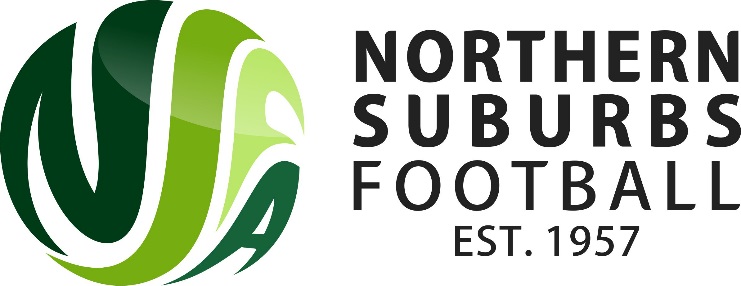 Both team managers must complete a Result Card and then enter the match result (aggregate score) online with 48 hours. Both team managers must agree and initial the aggregate score.MiniRoos – It is all about participation, skill development and fun.Coaches should encourage players to pass and dribble rather than kick-up field or shoot for goal from anywhere.Coaches must not enter the field of play.Parents should offer the players encouragement but must not coach from the sidelinesParents must not stand behind the goal line.Instructing Referees need to instruct players on how to play the game but must not coach their own team.No Offside, but Instructing Referee can move players who are blatantly in an offside position.CF14B – UNDER 8 to UNDER 11 MINROOS RESULTS CARDTEAM DETAILSTEAM DETAILSClub:Managers Name:Age Group:Team Name:RoundDateTimeAway TeamGroundHome Team GoalsAway Team GoalsSquad Managers Initial’s1234567891011121314151617181920MiniRoos FormatUnder 8 to Under 9Under 10 to Under 11Player Numbers7 x 79 x 9Field Size40 x 30m 60 x 40mBall Size34Goal KeeperYesYesPlaying Time2 x 20 minute halves2 x 25 minute halvesHalf Time Break5 minutes5 minutesThrow In / Kick InThrow inThrow InOffsideNoNo